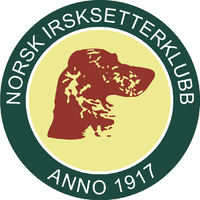 Norsk IrsksetterklubbSøknadsskjema for støtte til terrengleieHver avdeling og DR kan søke om støtte på inntil kr. 7000,- for å dekke utgifter til treningssamlinger. Støtten skal gå til dekking av terrengleie og/eller utgifter til instruktører, og det skal spesielt komme nybegynnere til gode. Det skal legges ved kopi av faktura med kvittering og regnskap i søknaden. Det er ønskelig at det søkes på slutten av året, innen 15.12. og at alle utgifter til terrengleie gjennom årets treningssamlinger blir spesifisert. Vedlegg: Kopi av faktura + kvittering for betalt beløp + totalt regnskap for terrengleie innehavende år.Skjema sendes sammen med vedlegg til post@nisk.no  innen 15.desember.DatounderskriftNISK avdeling/DRDato for samlingen /erSted/erNavn på grunneier/eNavn på instruktør/erAntall deltakereAvd.  kontonummer ogadresseKommentarer